Quieter thanQuieter than a sleeping mouse,Quieter than a library, Quieter than an abandoned house,Or the hopping of the flea,Quieter than a sleeping fly, Quieter than when i eat pie,Quieter than chinese whispers, Quieter than a cat with whiskers, By Oisin Molloy 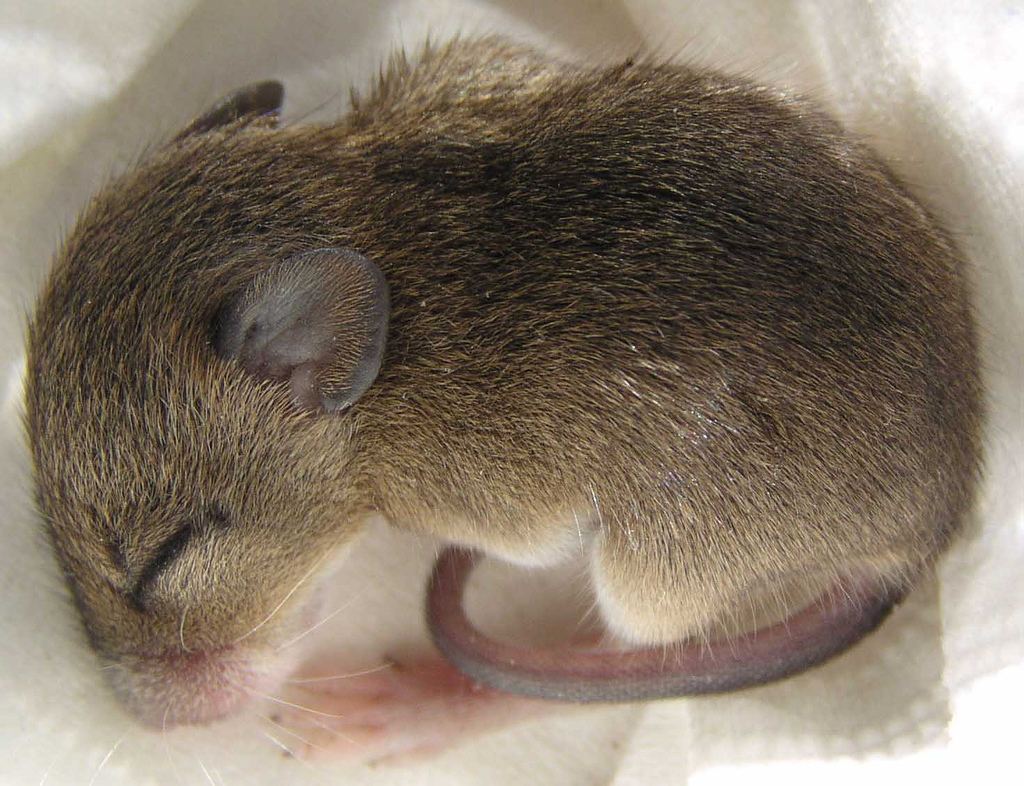 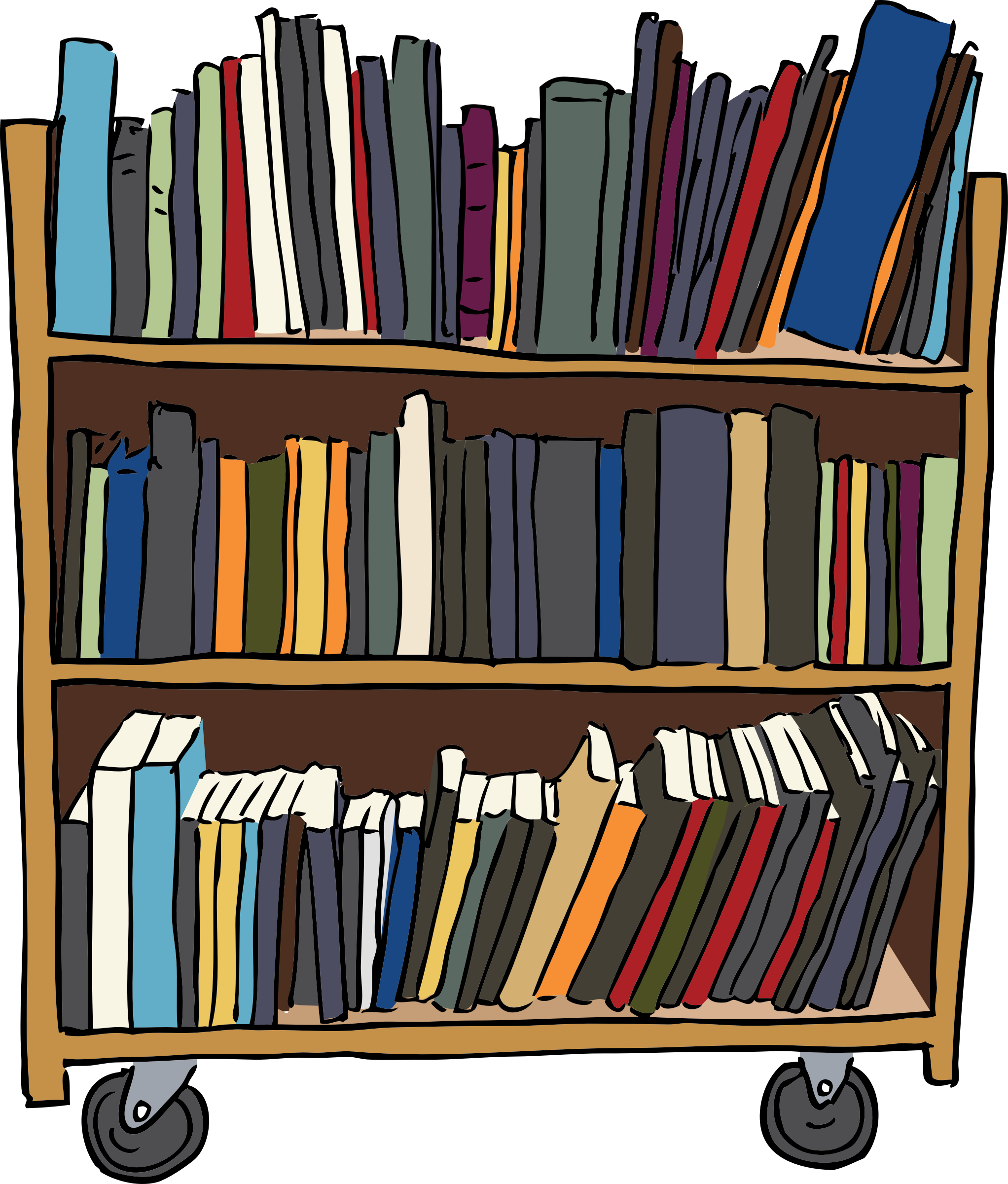 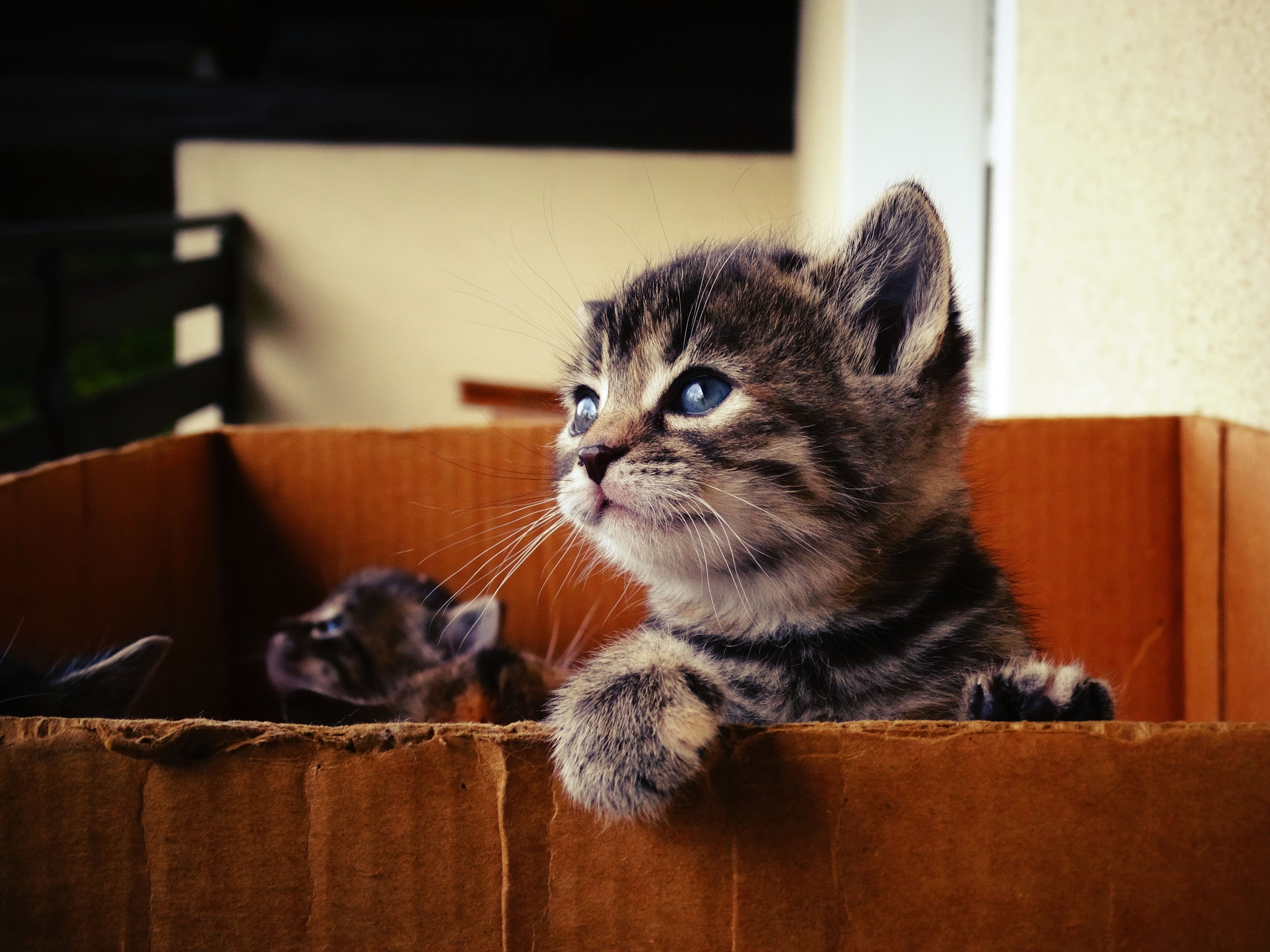 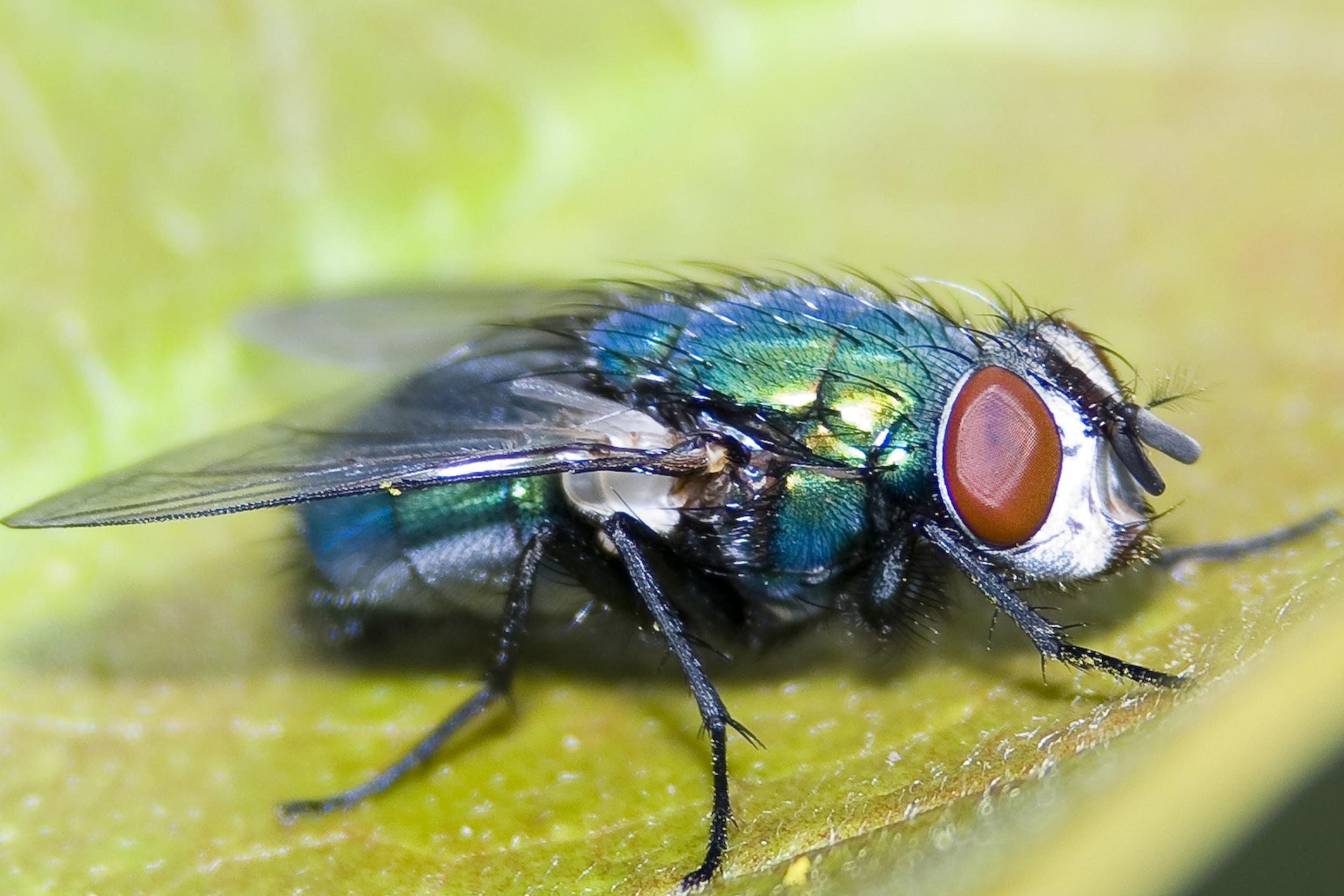 